СОВЕТ ДЕПУТАТОВ муниципального образования Чёрноотрожский сельсовет Саракташского района оренбургской областитретий созывР Е Ш Е Н И Е двадцать пятого  заседания Совета депутатов Чёрноотрожского сельсовета третьего созыва07.09.2018                                  с. Черный Отрог                                 № 170Об утверждении Положения о порядке опубликования (обнародования) муниципальных нормативных правовых актов органов местного самоуправления муниципального образования Чёрноотрожский сельсовет Саракташского района Оренбургской области  В соответствии с Федеральными законами Российской Федерации от 06.10.2003 № 131–ФЗ «Об общих принципах организации местного самоуправления в Российской Федерации», от 09.02.2009 № 8-ФЗ «Об обеспечении доступа к информации о деятельности государственных органов местного самоуправления», руководствуясь Уставом муниципального образования Чёрноотрожский сельсовета Саракташского района Оренбургской области,  в целях доведения информации до сведения жителей Совет депутатов Чёрноотрожского  сельсоветаР Е Ш И Л :1. Утвердить Положение о порядке опубликования (обнародования) муниципальных нормативных правовых актов органов местного самоуправления муниципального образования Чёрноотрожский сельсовет Саракташского района Оренбургской области согласно приложению к настоящему решению.2. Признать утратившим силу решение Совета депутатов Черноотрожского сельсовета от 26 декабря 2007 года № 80 «Об утверждении Порядка опубликования (обнародования) муниципальных нормативно-правовых актов муниципального образования Черноотрожский сельсовет».3. Настоящее решение вступает в силу после его обнародования и подлежит размещению на официальном сайте муниципального образования Чёрноотрожский сельсовет  Саракташского района Оренбургской области в сети «Интернет».4. Контроль за исполнением данного решения возложить на постоянную комиссию Совета депутатов сельсовета по мандатным вопросам, вопросам местного самоуправления, законности, правопорядка, казачества, работе с общественными и религиозными объединениями, национальным вопросам и делам военнослужащих (Базаров П.Н.). Глава муниципального образования,председатель Совета депутатов                                                 З.Ш. ГабзалиловРазослано: депутатам, прокуратуре района, постоянной комиссии, официальный сайт администрации сельсоветаПоложение о порядке опубликования (обнародования) муниципальных нормативных правовых актов органов местного самоуправления муниципального образования Чёрноотрожский сельсовет Саракташского района Оренбургской области 1.Общие положенияМуниципальные нормативные правовые акты,  затрагивающие права, свободы и обязанности человека и гражданина, устанавливающие правовой статус организаций, учредителем которых выступает Чёрноотрожский сельсовет, а также соглашения, заключаемые между администрациями Саракташского района и  Чёрноотрожского сельсовета, вступают в силу после их официального опубликования (обнародования).Муниципальные правовые акты вступают в силу после  их подписания, или в указанные в их тексте сроки, если иной срок вступления в силу не предусмотрен  федеральным и (или) законом Оренбургской области.Нормативные правовые акты о налогах и сборах вступают в силу в соответствии с Налоговым кодексом Российской Федерации.Муниципальные нормативные правовые акты, затрагивающие права и свободы человека и гражданина, должны быть опубликованы (обнародованы) не позднее десятидневного срока со дня принятия.Опубликованию (обнародованию) не подлежат муниципальные нормативные правовые акты или их отдельные положения, содержащие сведения, распространение которых ограничено действующим законодательством.2. Порядок опубликования муниципальныхнормативных правовых актовПод официальным опубликованием муниципальных нормативных правовых актов понимается их издание в периодическом печатном издании: газете «Пульс дня».Официальная публикация муниципального нормативного правового акта должна включать его название (наименование), номер, дату принятия, полный текст, включая приложения (если они имеются). В случае опубликования (размещения) полного текста муниципального правового акта на официальном сайте муниципального образования Чёрноотрожский сельсовет  Саракташского района Оренбургской области (сетевое издание)  объемные графические и табличные приложения к нему в печатном издании могут не приводиться.В случае внесения изменений и дополнений в муниципальный нормативный правовой акт официальному опубликованию подлежит муниципальный нормативный правовой акт, вносящий в него изменения и дополнения.Датой вступления в силу муниципального нормативного правового акта является дата официального опубликования муниципального нормативного правового акта - дата выхода номера периодического печатного издания (средства массовой информации), содержащего публикацию муниципального нормативного правового акта, согласно настоящему Положению.3. Порядок обнародования муниципальныхнормативных правовых актовПод обнародованием понимается доведение содержания муниципальных нормативных правовых актов до населения путем:- размещения муниципальных нормативных правовых актов на информационных стендах в общественных местах муниципального образования: на информационном стенде в администрации Чёрноотрожского сельсовета, фойе Центра досуга с. Черный Отрог, читальном зале Черноотрожского филиала МБУК «Централизованная библиотечная система»,  зрительном зале Дома культуры с. Никитино, зрительном зале сельского клуба с. Изяк-Никитино, зрительном зале сельского клуба с. Студенцы, зрительном зале сельского клуба ст. Черный Отрог, зрительном зале сельского клуба с. Аблязово, фойе МОБУ «Советская средняя общеобразовательная школа»;- размещения на официальном сайте муниципального образования Чёрноотрожский сельсовет  Саракташского района Оренбургской области (сетевое издание, электронный адрес: чёрноотрожский-сельсовет56.рф) в сети Интернет.Период времени, в течение которого текст муниципального правового акта содержится на информационных стендах, не должен составлять менее 10 календарных дней. По истечении указанного периода оригинал муниципального правового акта хранится в администрации Чёрноотрожского сельсовета Саракташского района.Датой обнародования муниципального нормативного правового акта считается:- при размещении на информационных стендах, в общественных местах муниципального образования - дата начала обнародования муниципального нормативного правового акта, указанная в справке об обнародовании; - при размещении на официальном сайте администрации муниципального образования Чёрноотрожский сельсовет Саракташского района - дата размещения на сайте.Решение о способе официального опубликования (обнародования) муниципального правового акта принимается органом местного самоуправления или должностным лицом местного самоуправления, принявшим (издавшим) соответствующий акт.Если иное не предусмотрено федеральными и законами Оренбургской области, Уставом муниципального образования Чёрноотрожский сельсовет Саракташского района, официальное обнародование муниципальных правовых актов производится в следующие сроки:1) Устава, муниципального правового акта о внесении в него изменений и дополнений – в течение 7 дней со дня поступления из территориального органа уполномоченного федерального органа исполнительной власти в сфере регистрации уставов муниципальных образований;2) правовых актов, принятых на местном референдуме – в сроки, установленные федеральными и областными законами для опубликования (обнародования) результатов местного референдума; 3) нормативных правовых актов Совета депутатов сельсовета – в течение 10 дней со дня их принятия;4) нормативных правовых актов администрации района – в течение 10 дней со дня их принятия;5) иных муниципальных правовых актов, подлежащих официальному обнародованию, - в течение 10 дней со дня их принятия.4. Контроль за правильностью и своевременностью опубликования (обнародования) муниципальных нормативных правовых актовКонтроль за правильностью и своевременностью опубликования (обнародования) муниципальных нормативных правовых актов органов местного самоуправления муниципального образования Чёрноотрожский сельсовет Саракташского района осуществляет заместитель главы администрации Чёрноотрожского сельсовета.В Совете депутатов и администрации сельсовета ведутся журналы опубликования (обнародования) муниципальных нормативных правовых актов Совета депутатов и администрации.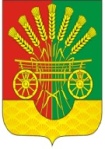 Приложение к решению Совета депутатов сельсоветаот 07.09.2018  № 170